2 Name	Relationship to child	Address	Mobile Number	3 Name	Relationship to child	Address	Mobile Number	4 Name	Relationship to child	Address	Mobile Number	5 Name	Relationship to child	Address	Mobile Number	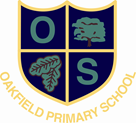 OAKFIELD PRIMARY SCHOOLHOME SCHOOL AGREEMENT
2022 - 2023All persons with Parental Responsibility must sign this form and also 
be aware of, and consent to any amendments on this formChild’s Name	ClassConfidential PasswordDateParent Signature:Parent Signature: